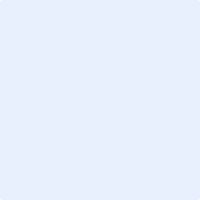 BilagsoversigtBilag 1 – Ledelsens evalueringBilag 2 – AfvigelsesrapportBilag 3 – TilsynBilag 4 – Brug af kabel- eller rørmontør Bilag 5 – Prøve- og måleudstyrBilag 6 – Indlejet personaleBilag 7 – Kompetence- og tilsynsskema Bilag for slutkontrol / verifikation for EL, VVS og KloakForklaringIgennem håndbogen er der en række markeringer med blå. Disse felter er tiltænkt som steder, hvor virksomheden har mulighed for at præcisere de processer, systemer, ansvarlige eller bilag, man ønsker at anvende. Det er vigtigt, at hele håndbogen læses igennem og justeres til, så den passer til virksomheden.FormålVirksomhedens kvalitetsledelsessystem (KLS) skal sikre, at virksomheden lever op til Sikkerhedsstyrelsens krav til KLS. Formålet er, at virksomheden skal anvende et dokumenteret KLS, der til enhver tid lever op til gældende lov- og myndighedskrav, og som dækker det eller de forretningsområder, som virksomheden udfører autorisationskrævende arbejde indenfor.
Derudover er formålet, at alle relevante krav til sikkerhed, sundhed og miljø overholdes og udføres håndværksmæssigt korrekt.OmfangDette KLS beskriver virksomhedens procedurer i forbindelse med autorisationskrævende arbejde.SystemreferencerKvalitetsledelsessystemet efterlever kravene til:LBK nr. 30 af 11. januar 2019- lov om autorisation af virksomheder på el-, vvs- og kloakinstallationsområdet.BEK nr. 1363 af 29. november 2018 - kvalitetsledelsessystemer for autoriserede virksomheder på el-, vvs- og kloakinstallationsområdet og for virksomheder med virksomhedsgodkendelse på gasområdet.BEK nr. 1414 af 3. december 2018 - autorisation og drift af virksomhed på el-, vvs- og kloakinstallationsområdet.I. VirksomhedsbeskrivelseI.1 VirksomhedsdataI.2 Organisation I.3 Virksomhedens ansvars- og kompetenceforhold samt beføjelserVirksomhedens direktør har det overordnede ansvar for virksomhedens kvalitetsledelsessystem og alt autorisationskrævende arbejde, herunder at sikre, at virksomheden lever op til gældende lovgivning. Virksomhedens fagligt ansvarlige sikrer, at arbejdsopgaverne bemandes korrekt, medarbejderne er instrueret og har den nødvendige viden, arbejdet udføres i henhold til gældende lovgivning, og tilsyn med det udførte arbejde dokumenteres.Virksomhedens overmontør/projektleder har ledelsesmæssige beføjelser over for de medarbejdere, der udfører autorisationskrævende arbejde. Ved faglige spørgsmål skal der søges vejledning ved virksomhedens fagligt ansvarlige for dermed at sikre, at arbejdsopgaverne bemandes korrekt, medarbejderne er instrueret og har den nødvendige viden, arbejdet udføres i henhold til gældende lovgivning, samt tilsyn med det udførte arbejde dokumenteresVirksomhedens medarbejdere skal efterleve KLS’ procedurer samt rapportere afvigelser til virksomhedens fagligt ansvarlige. Medarbejdere er forpligtet til at leve op til bemyndigelsen beskrevelset i ansvar og beføjelser.  I.4 ForretningsområdeVVS områdetGas områdetEl områdetKloak områdetAndet:Virksomhedsnavn:Virksomhedsadresse:CVR-nummer.:Telefon:E-mail:Hjemmeside:Direktør:Fagligt ansvarlig(e):Autorisationsnummer/numre: